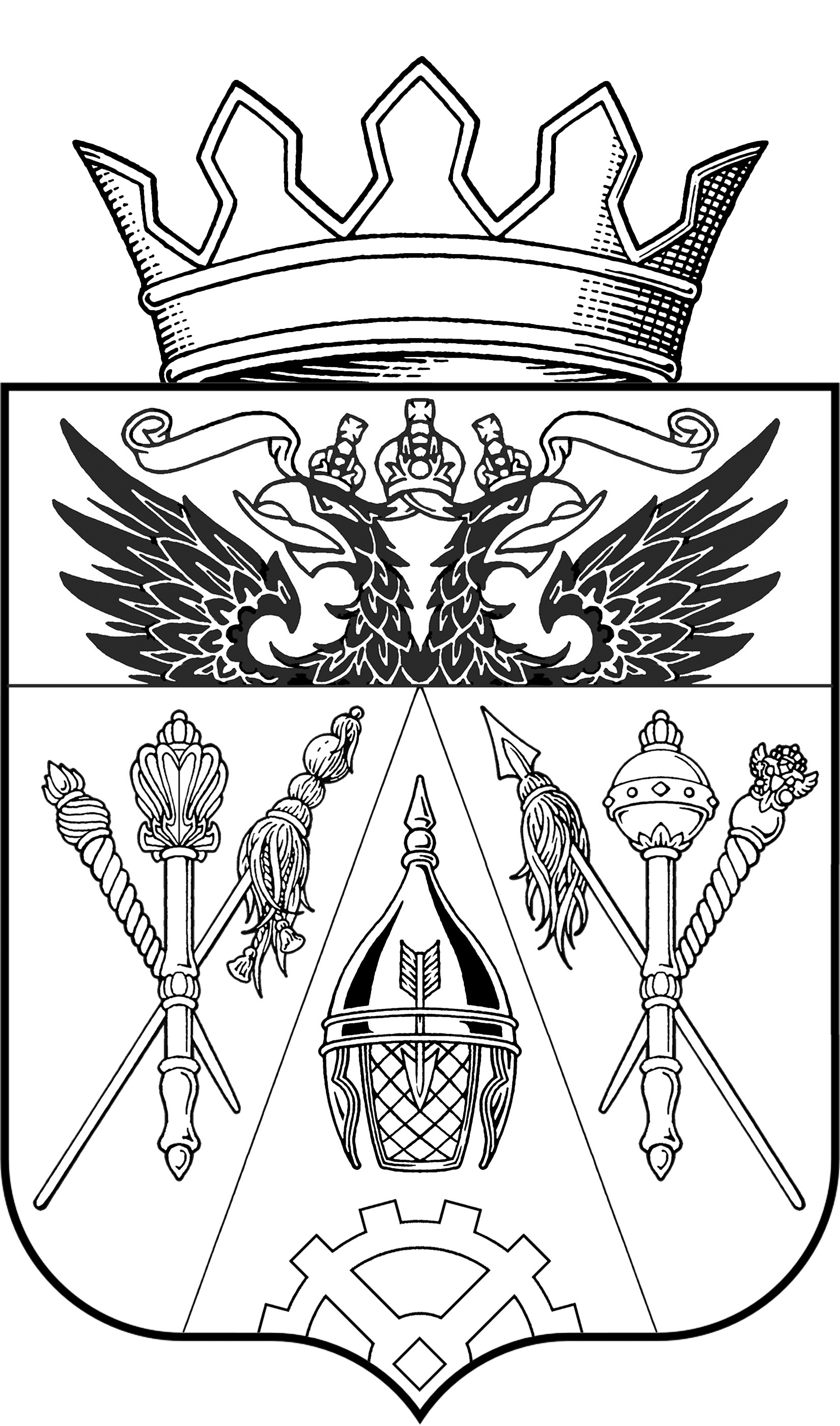 АДМИНИСТРАЦИЯ СТАРОЧЕРКАССКОГО СЕЛЬСКОГО ПОСЕЛЕНИЯПОСТАНОВЛЕНИЕВ целях приведения в соответствие с действующим законодательством Российской Федерации -; ПОСТАНОВЛЯЮ: Приложение  к Постановлению Администрации Старочеркасского сельского поселения № 174 от 29.12.2021 г., изложить в новой редакции. « Приложение  к ПостановлениюАдминистрации Старочеркасского сельского      поселения № 174 от 29.12.2021 г.Порядок организации ярмарки на территории Старочеркасского сельского поселенияОрганизатор ярмаркиОрганизатор ярмарки является администрация Старочеркасского сельского поселенияПочтовый адрес организатора ярмарки:Аксайский район, ст. Старочеркасская, ул. Береговая, 30.Адрес электронной почты:sp02031@donpac.ruКонтактный телефон: 8 (86350)2-97-55;Место, дата и время проведения ярмарки Ярмарка  проводится по адресу:-  станица Старочеркасская, парк вдоль центральной пешеходной аллеи, количество торговых мест – 75, (выходного дня, тематическая);- ст. Старочеркасская, вдоль автодороги «х. Большой Лог – Старочеркасск» (100 метров от пересечения ул. Полевая), количество торговых мест – 3. (сезонная, сельскохозяйственная).2.2. Даты и время проведения ярмарки: организовать проведение ярмарки: - ст. Старочеркасская, вдоль автодороги «х. Большой Лог – Старочеркасск» с 01.04.2022 по 15.11.2027, с 8.00 до 18.00.- ст. Старочеркасская, парк вдоль центральной пешеходной аллеи с 01.01.2022 по 31.12.2027 (пятница, суббота, воскресенье), с 8.00 до 18.00.Специализация ярмарки;3.1. На ярмарке (сезонная, сельскохозяйственная) допускаются к продаже: продукция растениеводства, продукция пчеловодства, рыба живая, продукция сельскохозяйственного производства, продукция пищевой и перерабатывающей промышленности.Участие в ярмарке4.1. Лица, желающие принять участие в ярмарке, должны не позднее двух календарных дней до дня проведения ярмарки подать организатору ярмарки сведения:1) полное наименование юридического или физического лица;2) юридический (почтовый)  адрес регистрации;3) ИНН (для юридических лиц и индивидуальных предпринимателей);4) виды и наименование товаров для продажи на ярмарке;5) количество (общий вес) товарных единиц для продажи на ярмарке;6) необходимая площадь торгового места на ярмарке;7) об использовании транспортного средства (в случае торговли с использованием транспортного средства) с указанием модели и марки.4.2. Непредставление в установленные сроки сведений, указанных в пункте 4 раздела 1 настоящего плана мероприятий по организации ярмарки, не может являться основанием для отказа в предоставлении торгового места при условии наличия свободных торговых мест на ярмарке по окончании размещения торгующих на территории ярмарки.5. Заезд участников ярмарки осуществляется с 6-00 часов.6. Участники ярмарки должны:1) исключить из продажи продукцию животного происхождения не промышленной выработки;2) обеспечить высокую культуру обслуживания населения;3) соблюдать правила продажи товаров, а также санитарные и ветеринарные нормы и требования, установленные законодательством Российской Федерации о защите прав потребителей, санитарно – эпидемиологическом благополучии населения, охране окружающей среды, пожарной безопасности;»Настоящее постановление вступает в силу со дня его официального опубликования.  Опубликовать настоящие постановление в информационном бюллетене нормативно-правовых актов Старочеркасского сельского поселения «Старочеркасский вестник» и разместить на официальном сайте Администрации Старочеркасского сельского поселения (http:\\старочеркасское-адм.рф ).Контроль за исполнением данного постановления оставляю за собой.Постановление вносит:заместитель Главы администрации Старочеркасского сельского поселенияБогданов С.М.	27.06.2022 г.№117/1ст. Старочеркасскаяст. Старочеркасскаяст. Старочеркасскаяст. Старочеркасскаяст. СтарочеркасскаяО внесении изменений в постановление Администрации Старочеркасского сельского поселения № 174 от 29.12.2021 г. «Об организации ярмарок  на территории Старочеркасского сельского поселения в  2022 году»Глава администрации Старочеркасского сельского поселения                                          Е.В. Галицин